                              REGULAMIN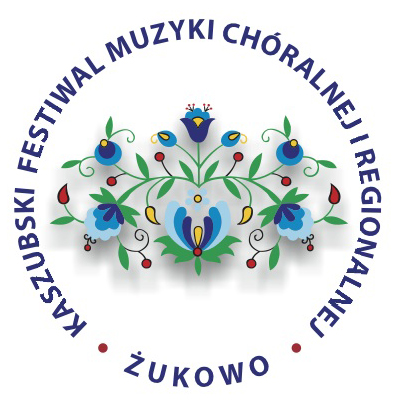                                                 XII             KASZUBSKI    FESTIWAL  MUZYKI               CHÓRALNEJ  I  REGIONALNEJ                                      ŻUKOWO 2016GŁÓWNY ORGANIZATOROddział Gdański Polskiego Związku Chórów i OrkiestrWspółorganizatorzy:-   Urząd Gminy w Żukowie-   Parafia p.w. „Miłosierdzia Bożego”  w Żukowie-   Zrzeszenie Kaszubsko - Pomorskie Oddział w Żukowie-   Ośrodek Kultury i Sportu w Żukowie-   Chór Mieszany „Harmonia” w Żukowie-   Wydział Dyrygentury Chóralnej, Muzyki Kościelnej, Edukacji Artystycznej,      Rytmiki i Jazzu Akademii Muzycznej im. Stanisława Moniuszki w GdańskuI.  Cele Festiwalu:Promocja polskiej kultury muzycznej i folkloru ziemi kaszubskiej. Doskonalenie poziomu artystycznego amatorskich zespołów chóralnych  i ludowych.Wzajemna wymiana doświadczeń, kontaktów i osiągnięć artystycznych zespołów uczestniczących w Festiwalu.Współpraca amatorskiego ruchu muzycznego z instytucjami edukacji artystycznej dla wytyczenia nowych perspektyw przyszłym absolwentom specjalności – dyrygentura chóralna.II.  Miejsce i termin FestiwaluFestiwal  1-dniowy odbędzie się  11.06.2016 r. –  sobota, Kościół  p.w. „Miłosierdzia Bożego”  w  Żukowie, ul. Siostry Faustyny 1III.  Program festiwalu1.   11 czerwca 2016 r.	-     przybycie zespołów do Żukowa2.   godz. 10:00 		-     otwarcie XII  Festiwalu Muzyki Chóralnej                                                      i  Regionalnej 3.   godz. 10:15  - 12:30	-     przesłuchania konkursowe, w  zależności od ilości                                                       zgłoszonych zespołów godziny mogą ulec zmianie4.   godz. 12:30 -  13:50	-     przerwa na posiłek  i obrady jury5.   godz. 14:00		-     uroczysta  Msza święta  w intencji uczestników Festiwalu                                                       w czasie której chóry wspólnie wykonają  „Gaude Mater                                                      Polonia”, a indywidualnie wykonają po jednym utworze z                                               repertuaru religijnego przygotowanego na festiwal6.   godz. 15:00                          Gość  festiwalu   koncert  Chóru  „ Camerata Musicale”                    z  Wejherowa    pod dyrekcją  Aleksandry Janus7.   Po koncercie,  ogłoszenie wyników  i  koncert laureatów. IV.  Warunki uczestnictwa1.   Festiwal ma charakter konkursu.Festiwal jest otwarty dla chórów amatorskich, zespołów ludowych i śpiewaczych z kraju i zagranicy. W zależności od ilości zgłoszonych zespołów Komisja Artystyczna zdecyduje o utworzeniu kategorii konkursowych. Z ogólnego założenia przyjmuje się dwie kategorie: 1 – chóry świeckie, 2 – chóry kościelne. O wyodrębnieniu dodatkowej kategorii zdecyduje zgłoszenie co najmniej 3 zespołów mogących rywalizować ze sobą w obrębie danej grupy (np. chóry żeńskie, chóry męskie, wokalne zespoły kameralne do 12 osób, chóry kameralne do 24 osób, lub zespoły ludowe).Czas występu zespołu łącznie z wejściem i zejściem powinien wynosić maksymalnie do 15 minut.Repertuar powinien zawierać utwory zróżnicowane pod względem stylów  i epok, dający        możliwość wielostronnej prezentacji zespołu.       W repertuarze może znaleźć się co najmniej jeden utwór o tematyce kaszubskiej  i w języku        kaszubskim, który zgłoszony, będzie   dodatkowo oceniany przez Jury. Zaprezentowane        utwory kaszubskie mogą być uwzględnione przy dodatkowych wyróżnieniach. Zespoły na karcie zgłoszenia typują też utwór o tematyce religijnej, który będzie brał udział w  konkursie o nagrodę finansową specjalną, ufundowaną przez  Proboszcza parafii           p.w. „Miłosierdzia Bożego“  w Żukowie.7.   Do repertuaru należy włączyć utwór „Gaude Mater Polonia”, który będzie        wykonywany podczas Mszy świętej.  8.   Każdy zespół zobowiązany jest do przesłania 4 kompletów partytur /nie będą one      zwracane/ drogą listową na adres: Janina Kierszk ul. M. Konopnickiej 3 A/9  81-596 Gdynia.9 .  Komisja Artystyczna dopuszcza udział niekonkursowy chóru/zespołu jeśli takową chęć       zgłosi sam uczestnik, lub jeśli w ewentualnej kategorii zgłosiły udział 1 -2 zespoły. V. JURY1.   Występy zespołów będzie oceniać 4 osobowe Jury, powołane przez Dyrektora Artystycznego      Oddziału Gdańskiego PZCHiO, składające się z doświadczonych muzyków  - dyrygentów oraz      znawcy języka i kultury kaszubskiej.2.   Jury bierze pod uwagę intonację, emisję głosu, interpretację, dykcję, oraz ogólny wyraz      artystyczny.3.   Postanowienia jury są ostateczne i nie podlegają apelacji.4.   Jury kierując się względami artystycznymi może nie przyznać poszczególnych nagród.VI. NAGRODYJury będzie oceniać prezentacje poszczególnych zespołów stosując skalę punktową.Dla  najlepszego zespołu (który uzyskał najwyższą ilość punktów niezależnie od kategorii udziału)  przewidziano nagrodę główną: Grand Prix             -     nagroda finansowaNagrody będą przyznawane według uzyskanej punktacji.Ponadto przewidziano przyznanie specjalnych dyplomów honorowych, tzw. PASM             Złote Pasmo                  91  - 100   punktów Srebrne Pasmo              75  -   90   punktówBrązowe Pasmo             60 -   75   punktówDyplomy uczestnictwa  i statuetki festiwalowe   - dla wszystkich uczestników festiwalu      Przewidziane są też nagrody finansowe (specjalne), ufundowane przez organizatorów       i sponsorów.Jury za zgodą organizatorów ma prawo przyznać nagrody specjalne,  rzczowe  i  inne wyróżnienia honorowe.VII. INFORMACJE  ORGANIZACYJNE.Podstawą uczestnictwa zespołu w festiwalu jest czytelnie wypełniona Kartazgłoszenia, wg załączonego wzoru, którą należy przesłać na adres Janina Kierszk         ul. M. Konopnickiej 3 A/9  81-596  Gdynia  do dnia 20. 04. 2016 r. O zakwalifikowaniu zespołu do konkursu decydować będzie Komisja Artystyczna. Informacja o zakwalifikowaniu zespołu  zostanie podana do dnia 30.04.2016 r.Po zakwalifikowaniu zespołu do konkursu,  należy  wpłacić  na konto organizatorów  opłatę akredytacyjną   w wysokości   200 PLN.    Kwota ta  przeznaczona  jest na cele  organizacyjne festiwalu  i  w  przypadku rezygnacji zespołu,  nie podlega zwrotowi.             Akredytację  należy wpłacić na konto bankowe Oddziału Gdańskiego PZCHiO            w terminie  do 05 05.2016 r.  z dopiskiem                             „wpisowe na XII Kaszubski  festiwal w Żukowie”               Konto Bankowe: BANK MILLENNIUM S.A. O/Gdańsk                                      59 1160 2202 0000 0000 5069 55314.   Zespoły są odpowiedzialne za wykorzystywane w czasie festiwalu nuty oraz      wynikające z tego ewentualne prawa autorskie.5.   Zespoły pokrywają koszty transportu, zakwaterowania i wyżywienia we  własnym zakresie. 6.   Organizatorzy zapewniają każdemu uczestnikowi w dniu festiwalu ciepły posiłek.      7.   Zespoły występują w porządku ustalonym przez organizatorów. O kolejności  występu,             zespoły będą powiadomione  drogą mailową.      8.   Informacje o konkursie będą umieszczane na stronie internetowej Oddziału  Gdańskiego            PZCHiO    www.pzchio-gdansk.pl            Dyrektor Artystyczny                                                                P.o  Prezesa   Prof. zw. dr hab. Waldemar Górski                                               Danuta Bałamucka  Adres do korespondencji:    Janina Kierszkul. M. Konopnickiej 3 A/981-596 Gdyniatel. kom. 500-209-564   e-mail: janinrom@gmail.comKontakt w sprawach organizacyjnych Danuta Bałamuckatel. /58/ 629-39-44 lub kom. 505-281-241e-mail:  danuta.b@onet.eu